Zadania na dzień 3.06.2020r. dla klasy 1biTemat: Znam swoje prawa i obowiązki. Rozszerzanie zakresu liczbowego do 100.EDUKACJA POLONISTYCZNA* posłuchajcie proszę piosenkihttps://www.youtube.com/watch?v=zwS_J432Skc* wczoraj było wasze święto, a dziś poznamy jakie macie prawa* otwórzcie podręcznik polonistyczno- społeczny na str. 66* przeczytajcie samodzielnie wiersz pt. „My dzieci”* zastanówcie się czego bardzo chcą dzieci z wiersza* powiedzcie rodzicom w jakich sytuacjach czy miejscach wy czujecie się szczęśliwi, albo kiedy i gdzie byliście bardzo szczęśliwi* przyjrzyjcie się ilustracjom na str. 67 w podręczniku* czy wiecie co one przedstawiają?* na podstawie tych ilustracji spróbujcie opisać jakie macie prawa* zastanówcie się wspólnie z rodzicami, jakie powinniście mieć obowiązki nie tylko w domuhttps://www.youtube.com/watch?v=VlIhzUayV-w&feature=youtu.be&fbclid=IwAR2WMiKGReJ6w3LzlkPGC58V22A4WAsW7amWrKxVKo8j88WG47_Mcvzdp3Y* a może nauczycie się wierszyka o prawach dziecka? ( dla chętnych )Nikt mnie siłą nie ma prawa zmuszać do niczego,
A szczególnie do zrobienia czegoś niedobrego.Mogę uczyć się wszystkiego, co mnie zaciekawi
I mam prawo sam wybierać, z kim się będę bawić.Nikt nie może mnie poniżać, krzywdzić, bić, wyzywać,
I każdego mogę zawsze na ratunek wzywać.Jeśli mama albo tata już nie mieszka z nami,
Nikt nie może mi zabronić spotkać ich czasami.Nikt nie może moich listów czytać bez pytania,
Mam też prawo do tajemnic i własnego zdania.Mogę żądać, żeby każdy uznał moje prawa,
A gdy różnię się od innych, to jest moja sprawa!* zapiszcie w zeszycie w linie dwa najważniejsze dla was prawa i dwa najważniejsze dla was obowiązki* postarajcie się ładnie ozdobić wasze prawa i obowiązki* zdjęcie wykonanej pracy wyślijcie do mnie EDUKACJA MATEMATYCZNA* otwórzcie podręcznik matematyczno- przyrodniczy na str. 66https://flipbooki.mac.pl/ew/oto-ja-klasa1-podr-mat-2/mobile/index.html#p=68* przeczytajcie zadanie 1, potrenujcie liczenie do 100 pełnymi dziesiątkami* zastanówcie się nad zadaniem 2, nie róbcie go w zeszycie tylko w głowie * otwórzcie ćwiczenia matematyczno- przyrodnicze na str. 60* wykonajcie zadanie 2,3,4,5 ( bez 1)* chętni mogą zrobić zadanie 6 Życzę Wam wytrwałości i miłej pracy( wakacje tuż za rogiem :) ). Pozdrawiam Pani RenataJĘZYK ANGIELSKI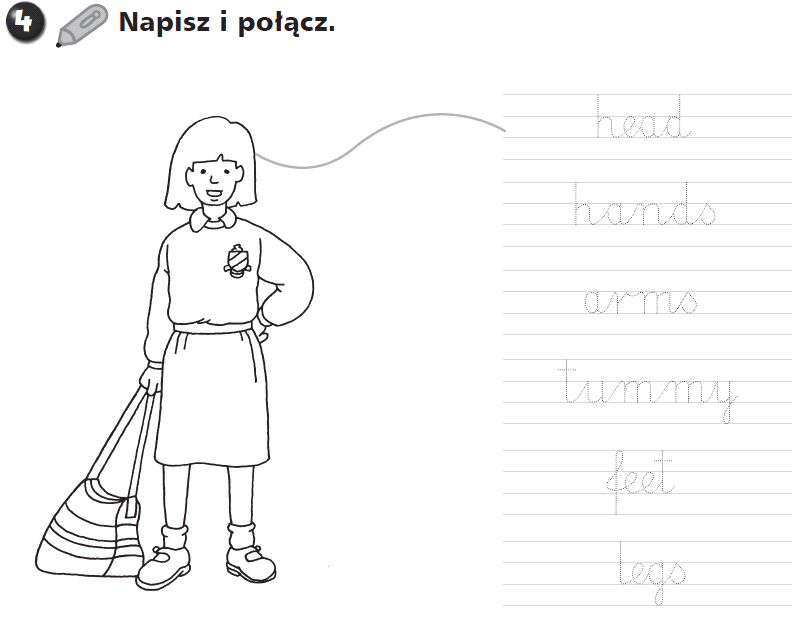 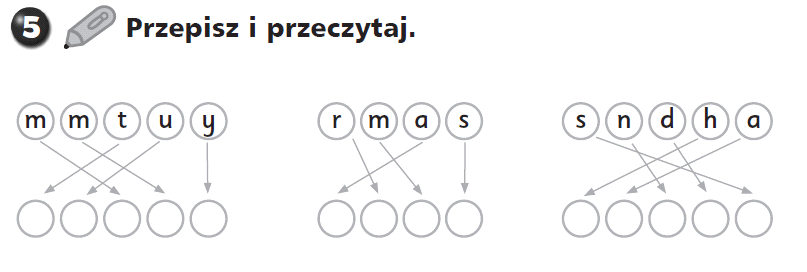 PROGRAMOWANIESpróbujcie przy pomocy kolorów znajdujących się z prawej strony planszy (kratownicy) i posługując się „myszką komputerową” przerysować obrazek z dołu na kratownicę do kodowania. Uważnie licz kratki, zwróć uwagę na liczby przy obu krawędziach planszy – pomogą Ci przy tym zadaniu. Na końcu sprawdź czy dobrze wykonałeś pracę klikając na napis: Check.https://www.digipuzzle.net/minigames/mozaics/mozaics_copy_animals_16x16.htm?language=english&linkback=..%2F..%2Feducation%2Fgames%2Findex.htm 
								Powodzenia! Pani Kasia.